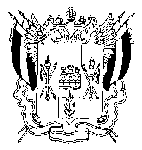 ТЕРРИТОРИАЛЬНАЯ ИЗБИРАТЕЛЬНАЯ КОМИССИЯОКТЯБРЬСКОГО РАЙОНА РОСТОВСКОЙ ОБЛАСТИПОСТАНОВЛЕНИЕ11августа  2021 г.						                                №18-46р.п. КаменоломниПроверив соответствие порядка выдвижения ПертияГочи Евгеньевичакандидатом в депутаты Собрания депутатов Персиановскогосельского поселения Октябрьского района Ростовской области поПерсиановскомупятнадцатимандатному избирательному округу № 1 требованиям Федерального закона от 12.06.2002 № 67-ФЗ «Об основных гарантиях избирательных прав и права на участие в референдуме граждан Российской Федерации», Областного закона от 12.05.2016 №525-ЗС «О выборах и референдумах в Ростовской области»", на основании статей 25, 38 указанного Федерального закона,  и статей 17, 33Областного законаТерриториальная избирательная комиссия Октябрьского районаРостовской области ПОСТАНОВИЛА:1.Зарегистрировать кандидатом в депутаты Собрания депутатов Персиановскогосельского поселения Октябрьского района Ростовской области по Персиановскомупятнадцатимандатномуизбирательному округу № 1 ПертияГочу Евгеньевича;1966года рождения; место жительства – Ростовская область, Октябрьский район, п. Персиановский;место работы и должность – индивидуальный предприниматель,выдвинутогоОктябрьским отделением Ростовского Регионального отделения «Всероссийской Политической партии  «ЕДИНАЯ РОССИЯ».  Дата регистрации 11августа 2021 года, время регистрации 17часов 36 минут.2. Выдать зарегистрированному кандидату удостоверение установленного образца. 3. Направить в СМИ для опубликования сведения о зарегистрированном кандидате в объеме, подлежащем размещению в избирательном бюллетене.4. Разместить настоящее постановление на сайте Территориальной избирательной комиссии Октябрьского района в информационно-телекоммуникационной сети «Интернет».5. Контроль за выполнение настоящего постановления возложить на секретаря Территориальной избирательной комиссии Октябрьского района Ростовской области Болдыреву Т.А.Председатель комиссии                                                       И.В. БолдыреваСекретарь комиссии                                                              Т.А. БолдыреваО регистрации ПертияГочи Евгеньевича кандидатом в депутаты Собрания депутатов Персиановскогосельского поселения Октябрьского района Ростовской области по Персиановскомупятнадцатимандатному избирательному округу № 1